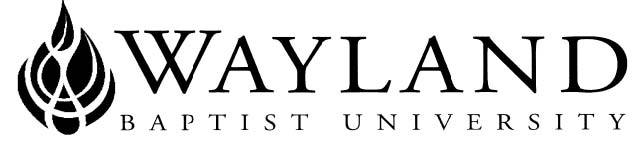  VIRTUAL CAMPUSSCHOOL OF BUSINESSSYLLABUS1.    Mission Statement:  Wayland Baptist University exists to educate students in an academically challenging,learning-focused and distinctively Christian environment for professional success and service to God and humankind.2.    Course:  BUAD 3318VC03 Fall 2018 –  Business Law 	3.    Term:  Spring TERM 2019 – Feb. 25-May 16, 20194.    Instructor:  Anna Ishikawa, J.D., M.S.	5.    Office Phone Number and WBU Email Address: (808) 392-2662email anna.fernandez@wayland .wbu.edu6.    Office Hours, Building, and Location:  none.  7.    Class Meeting Time and Location:  Wayland Baptist University online via Blackboard8.    Catalog Description:  An overview of the laws regulating and affecting business including constitutional law, criminal law, property law, torts, contracts, commercial transactions, business organizations, and employment law.9.  Prerequisites: None10.  Required Textbook and Resources: see blackboard course for ebook informationChapters 1-20 11.  Optional Materials:  To be provided by instructor12.  Course Outcome Competencies:List the foundations and sources of the laws in the United States.Describe Articles I – III and the Bill of Rights.Describe the differences between civil and criminal law.Describe federal and state court(s) and judicial systems.Summarize the requirements, classifications, and ways that a valid contract may be disposed.List the types of contracts.Explain the various remedies available to the parties for breach of a contract.Describe the U.C.C.List and describe the typical crimes that are made illegal under state and federal law.Identify which contracts must be in writing.Define personal and real property.List and describe the various types of negotiable instruments.Describe consumer protection laws.Describe business regulation federal laws. (ie:  IRS code, ERISA, civil rights, Anti-trust laws)Define agency and the respective duties of principal and agent.List and describe the various business organizations and their comparative advantages and disadvantages Explain the most important reasons for estate planning.Describe the process for administering the estate for testate and intestate persons.13.  Attendance Requirements: 14.  Statement on Plagiarism and Academic Dishonesty: Wayland Baptist University observes a zero tolerance policy regarding academic dishonesty. Per university policy as described in the academic catalog, all cases of academic dishonesty will be reported and second offenses will result in suspension from the university.15.   Disability Statement: “In compliance with the Americans with Disabilities Act of 1990 (ADA), it is the policy of Wayland Baptist University that no otherwise qualified person with a disability be excluded from participation in, be denied the benefits of, or be subject to discrimination under any educational program or activity in the university. The Coordinator of Counseling Services serves as the coordinator of students with a disability and should be contacted concerning accommodation requests at (806) 291- 3765. Documentation of a disability must accompany any request for accommodations.”16.  Course Requirements and Grading Criteria: Grading is based on quizzes, discussion board posts, a final exam, and participation. Quizzes will be delivered via blackboard and will be based on textbook readings.Quizzes will be composed of multiple choice and fill-in-the-blank question options.  Every week a discussion board question will be posted and studets are required to respond in one paragraph length to the question and also comment on two classmates’ posts.  Final exam will be cumulative and essay style.  Final exam will be posted two weeks prior to the end of the term.  Participation will be based on the students overall attendance in the course.  There are 9 quizzes worth 50 points each, 10 discussion board post weeks worth 20 points each, final exam worth 200 points, and participation points for 10 weeks, worth 10 points each.  Students shall have protection through orderly procedures against prejudices or capricious academic evaluation. A student who believes that he or she has not been held to realistic academic standards, just evaluation procedures, or appropriate grading, may appeal the final grade given in the course by using the student grade appeal process described in the Academic Catalog.  Appeals may not be made  for  advanced  placement  examinations  or  course  bypass examinations. Appeals are limited to the final course grade, which may be upheld, raised, or lowered at any stage of the appeal process. Any recommendation to lower a course grade must be submitted through the Executive Vice President/Provost to the Faculty Assembly Grade Appeals Committee for review and approval. The Faculty Assembly Grade Appeals Committee may instruct that the course grade be upheld, raised, or lowered to a more proper evaluation. 17.  Tentative Schedule: (Calendar, Topics, Assignments) (SUBJECT TO CHANGE)  BOOKAUTHOREDYEARPUBLISHERISBN#UPDATEDBusiness LawMorgan5th2015BVT Publishing bundle9781-62751-34634/24/15Week 1Read ch 1-2 Discussion board post 1 Quiz 1Week 2Read ch 3Discussion board post 2 No QuizWeek 3Read ch 4Discussion board post 3Quiz on 3-4Week 4Read ch 5-6Discussion board post 4Quiz on 5-6Week 5Read ch 7-8Discussion board post 5Quiz on 7-8Week 6Read ch 9-10Discussion board post 6Quiz on 9-10Week 7Read ch 11-12Discussion board 7Quiz on 11-12Week 8Read ch 13-14Discussion board 8Quiz on 13-14Week 9Read ch 15-16Discussion board 9Quiz on 15-16Final exam distributedWeek 10Read ch 17-18 Discussion board 10 Quiz on 17-18Week 11Final exams due 